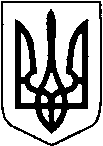 КАМІНЬ-КАШИРСЬКА  РАЙОННА ДЕРЖАВНА АДМІНІСТРАЦІЯВОЛИНСЬКОЇ ОБЛАСТІКАМІНЬ-КАШИРСЬКА  РАЙОННА ВІЙСЬКОВА АДМІНІСТРАЦІЯВОЛИНСЬКОЇ ОБЛАСТІНАКАЗ  Про запровадження трудової повинності та організацію суспільно корисних робіт на території Камінь-Каширського району Волинської області в умовах воєнного стану	Відповідно до статей 3, 4, 8, 20 Закону України «Про правовий режим воєнного стану», указу Президента України  «Про введення воєнного стану в Україні» від 24.02.2022 № 64/2022, Порядку залучення працездатних осіб до суспільно корисних робіт в умовах воєнного стану, затвердженого постановою Кабінету Міністрів України від 13.07.2011 № 753 (далі – Порядок № 753), наказу начальника Волинської обласної військової адміністрації від 30.11.2022 № 481 «Про заходи щодо запровадження трудової повинності та організацію суспільно корисних робіт на території області» з метою залучення працездатних осіб до виконання суспільно корисних робіт в умовах воєнного стану, що виконуються під час запровадження трудової повинності (далі – суспільно корисні роботи), задоволення потреб Збройних сил України, інших військових формувань та цивільного захисту населення, забезпечення функціонування економіки та системи забезпечення життєдіяльності населення, у тому числі незахищених верств населення, на території району:	1. Запровадити на період дії воєнного стану на території Камінь-Каширського району Волинської області трудову повинність для  працездатних осіб, не залучених до роботи в оборонній сфері та сфері забезпечення життєдіяльності населення і не заброньовані за підприємствами, установами, та організаціями  у період воєнного стану, для виконання робіт, що мають оборонний характер, з підготовки оборонних рубежів та позицій.	2. Запропонувати  командирам з’єднань, військових частин Збройних сил України та інших утворених відповідно до законів України військових формувань, тимчасово та постійно дислокованих на території Камінь-Каширського району, спільно з міською, селищними, сільськими радами в залежності від місця дислокації:	1) організувати формування переліку груп (бригад, загонів) працездатних осіб, які відповідно до  п.5 Порядку 753 залучаються до виконання суспільно корисних робіт, їх чисельність та порядок взаємодії;	2) спільно з Камінь-Каширською філією Волинського обласного центру зайнятості  (Лілія ДЗЯМКО) визначити:2- замовників (підприємство, установа, організація) суспільно корисних робіт, де працюватимуть такі особи;-  переліки видів  робіт, до виконання яких залучаються працездатні особи;- межі територій, транспортні маршрути  та найменування об’єктів, де планується виконання зазначених робіт;- місце та час збору працездатних осіб, що залучаються до виконання суспільно корисних робіт, строк їх виконання;- посадових осіб, які відповідають за інформування, оповіщення та збір зазначених осіб;	3) вжити інших необхідних заходів, пов’язаних із запровадженням згідно цього наказу трудової повинності з дотриманням вимог Порядку № 753;	4) з особами, що залучаються до виконання робіт, укладати строкові трудові договори. 	3. РЕКОМЕНДУВАТИ Камінь-Каширській філії Волинського обласного центру зайнятості  (Лілія ДЗЯМКО) сприяти залученню безробітних осіб, які перебувають на відповідному обліку, до суспільно корисних робіт, в установленому законодавством порядку.4. Начальнику відділу інформаційної діяльності, забезпечення взаємодії з органами місцевого самоврядування та контролю райдержадміністрації         (Наталія ШУЙЧИК) забезпечити доведення цього наказу до відома населення через засоби масової інформації.5. Координацію роботи з виконання цього наказу покласти на відділ мобілізаційної роботи апарату районної державної адміністрації, контроль за виконанням  цього наказу залишаю за собою.Начальник									         Ольга ВАЩУКВалентина Сорочук 23332_____________________м.Камінь – Каширський  № _____